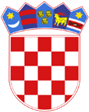             REPUBIKA HRVATSKAGRADSKO IZBORNO POVJERENSTVO          GRADA GRUBIŠNO POLJEKlasa:013-03/21-01/2 Ur.broj:2127/01-01/01-21-75Grubišno Polje, 24. srpanj 2021. Na osnovi članka 126. stavak 5. Zakona o lokalnim izborima (Narodne novine, broj: 144/12, 121/16, 98/19, 42/20, 37/12), članka 42. stavak 2. podstavak 1. i 56. Zakona o financiranju političkih aktivnosti, izborne promidžbe i referenduma (Narodne novine, broj: 29/19, 98/19; dalje: Zakon o financiranju) te Odluke Vlade Republike Hrvatske o visini naknade troškova izborne promidžbe za izbor općinskih načelnika, gradonačelnika i župana te njihovih zamjenika i za izbor zamjenika općinskih načelnika, gradonačelnika i župana iz reda pripadnika nacionalnih manjina, odnosno iz reda pripadnika hrvatskog naroda (Narodne novine, broj: 41/21), Gradsko izborno povjerenstvo Grada Grubišno Polje, 24. srpnja 2021., donijelo je ODLUKUo pravu na naknadu i visinu naknade troškova izborne promidžbena izboru zamjenika gradonačelnika Grada Grubišnoga Polja iz reda češke nacionalne manjine 2021.I.Ovom Odlukom utvrđuje se pravo na naknadu i visina naknade troškova izborne promidžbe iz proračuna Grada Grubišnoga Polja kandidatima na izboru zamjenika gradonačelnika Grada Grubišnoga Polja iz reda češke nacionalne manjine 2021. II.Pravo na naknadu troškova iz točke I. ove Odluke imaju kandidati koji su, u skladu s konačnim rezultatima izbora od 20. svibnja 2021., Klasa: 013-03/21-01/2, dobili najmanje 10% važećih glasova birača od ukupnog broja birača koji su izašli na izbore. Naknada troškova izborne promidžbe kandidatima iz stavka 1. ove točke određuje se razmjerno dobivenim glasovima, a visina naknade za najveći broj glasova kandidatu na izborima za prvi izborni krug iznosi 5.000,00 (pettisuća) kn.Naknada troškova izborne promidžbe ne smije se isplatiti kandidatima iz stavka 1. ove točke u iznosu većem od ostvarenih troškova izborne promidžbe utvrđenom u Izvješću Državnog izbornog povjerenstva Republike Hrvatske o provedenom nadzoru financiranja izborne promidžbe na izborima za zamjenika gradonačelnika Grada Grubišnoga Polja koji se biraju iz reda pripadnika češke nacionalne manjine od 19. srpnja 2021., Klasa: 013-06/21-06/46. III.U skladu s točkom II. Ove Odluke pravo na naknadu troškova izborne promidžbe imaju slijedeći kandidati:Ana-Maria Štruml-Tučekkandidatkinja grupe biračau iznosu od 4.926,31 (četiritisućedevetstodvadesetšest kuna i tridesetšest lipa). IV.Naknada troškova izborne promidžbe isplaćuje se na poseban račun za financiranje izborne promidžbe kandidata za zamjenika gradonačelnika Grada Grubišnoga Polja.V.Naknada troškova izborne promidžbe isplaćuje se iz Proračuna Grada Grubišnoga Polja u roku 15 dana od dana objave Izvješća iz točke II. stavak 2. ove Odluke. VI.Ova Odluka dostavlja se gradonačelniku Grada Grubišnoga Polja na izvršenje. VII.Ova Odluka objavit će se na mrežnoj stranici Grada Grubišnoga Polja.									   Predsjednik									Darko Kovač, v.r.DNA- Gradonačelnik Grada Grubišnoga Polja, 2 primjerka- Kandidatkinja iz točke III. ove Odluke, e-mailom,- Ministarstvo financija, Zagreb (pisarnica@mfin.hr) - Arhiva